V3 - Licht und SchattenMaterialien: 		Lampe (Lichtquelle), undurchsichtiger Gegenstand, Pappe als Abbildungsschirm, ggf. LaborhexeChemikalien:		KeineDurchführung: 			Der Gegenstand wird im Lichte der Lampe vor den Schirm gestellt.Beobachtung:		Wenn die Lampe leuchtet, wirft der Gegenstand einen Schatten auf den Schirm.Deutung:		Die Lampe sendet Lichtstrahlen aus, welche den Gegenstand nicht durchdringen können. Überall hinter dem Gegenstand entsteht Schatten.Literatur:		Braungart, G., Linke, H.-W., et al. (1997) Licht und Farben – Fächerübergreifende Betrachtungen (1), in: Physik in der Schule, Heft 2, S. 43-49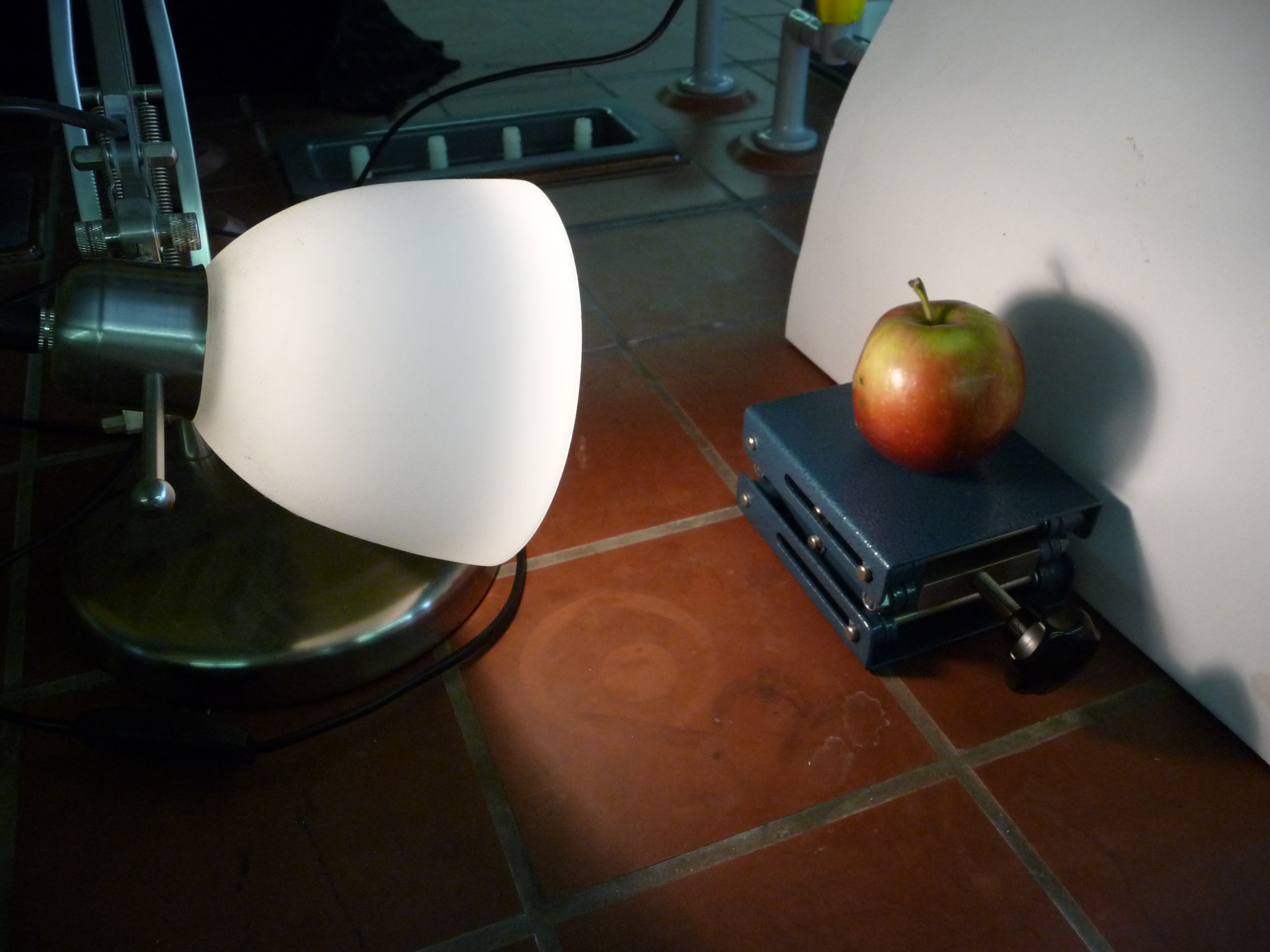 GefahrenstoffeGefahrenstoffe         keine         keine